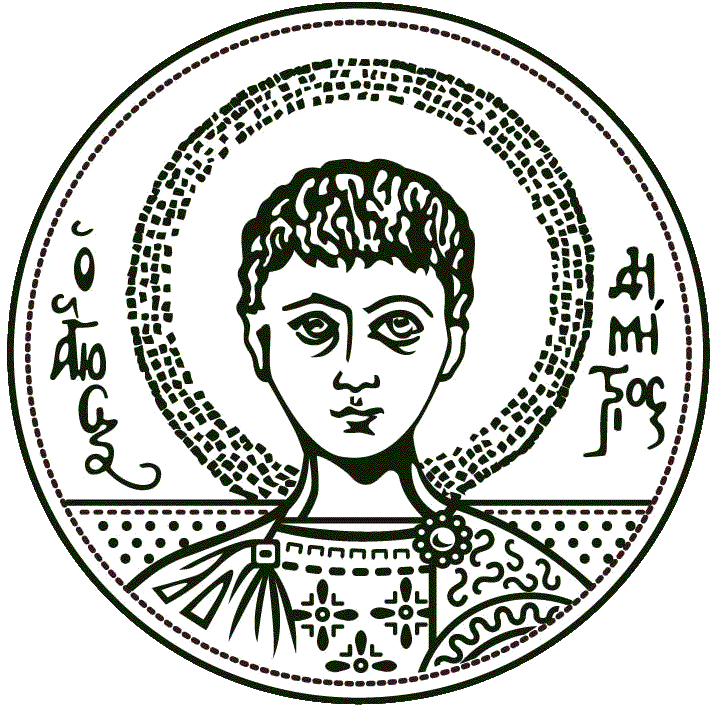 ΑΡΙΣΤΟΤΕΛΕΙΟ ΠΑΝΕΠΙΣΤΗΜΙΟ ΘΕΣΣΑΛΟΝΙΚΗΣΤΜΗΜΑ ΕΠΙΣΤΗΜΩΝ ΠΡΟΣΧΟΛΙΚΗΣ ΑΓΩΓΗΣ ΚΑΙ ΕΚΠΑΙΔΕΥΣΗΣΑΝΑΚΟΙΝΩΣΗΕνόψει των εορτών των Χριστουγέννων, η Μουσικοπαιδαγωγική Ομάδα «Παιχνιδιάτορες του Πύργου» παρουσιάζει τη μουσική παράσταση  «Χριστουγεννιάτικη μουσική ιστορία». Η παράσταση, με μορφή διαδραστικής μουσικής αφήγησης, θα δοθεί την Τρίτη  16/12/14 και ώρα 14.15’  για τα παιδιά που νοσηλεύονται στην παιδιατρική κλινική του πανεπιστημιακού Νοσοκομείου ΑΧΕΠΑ. 
Η ίδια παράσταση θα παρουσιαστεί σε συνεργασία  με το Παιδικό Κέντρο του Α.Π.Θ., στην αίθουσα εκδηλώσεων του Κέντρου,  την Παρασκευή 19/12/13 και ώρα 10.00 για τα παιδιά και  το προσωπικό  του Κέντρου.Καλές γιορτές σε όλους και όλες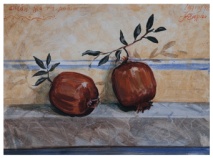 Παιχνιδιάτορες του Πύργου& Νίκος Θεοδωρίδης